07.04.2015 День борьбы с сердечно-сосудистыми заболеваниямиВ ГАУЗ "Стоматологическая поликлиника №2" прошел «День борьбы с сердечно-сосудистыми заболеваниями». Была проведена акция «Измерь свое давление». В результате было проведено измерение артериального давления всем желающим. Всего обследовано 157пациентов и 75 сотрудник.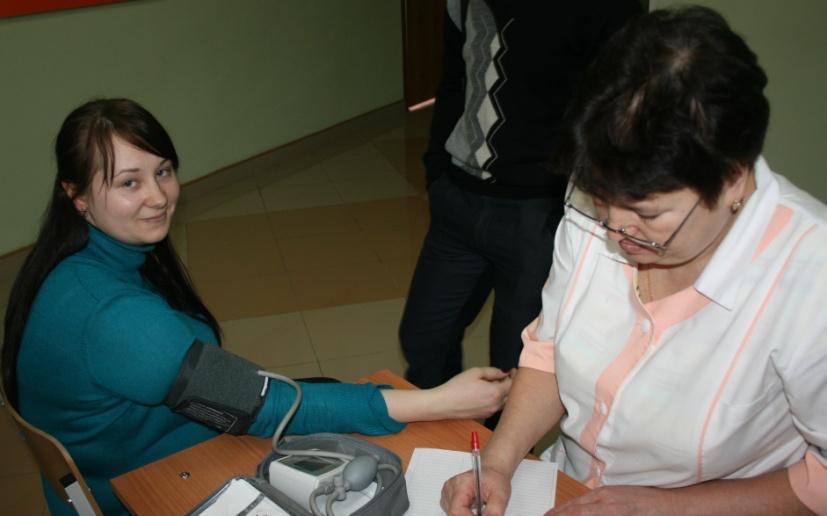 